社会实践拍摄视频补充通知为包含社会实践学习质量，对视频拍摄部分进行补充说明，具体要求如下：各位党员需要佩戴党徽，非党员同志佩戴校徽。（胸前左边）统一着装：浅色上衣+深色裤子（推荐着白衬衫+黑裤子，参考图1）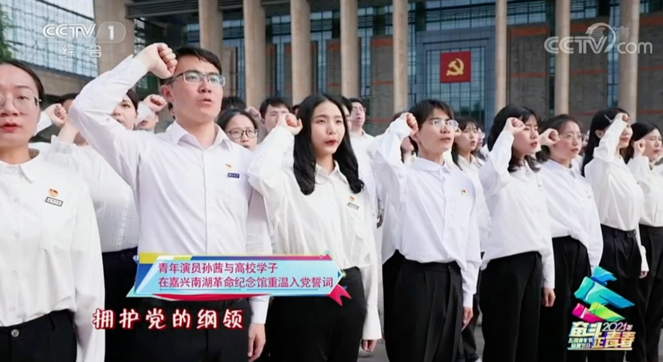 图1视频内容包括：简单介绍，介绍个人，实践地，实践学习内容简介等详细介绍实践学习内容，包括精神内涵，在现在的传承与弘扬等学习心得感悟，对自己新时代浙医学子的青年认识和未来努力决心寻访地的自然景观和人文景观采访党员或者医生时，可以征得对方同意后录制采访视频邀请浙大医学院校友，对即将到来的110周年院庆送上祝福视频格式:横屏拍摄，要求MP4格式，图像尺寸为标准16:9，分辨率不小于1920x1080px，要求声音清楚，画面清晰，光线明亮。无需制作成完整视频，将所有拍摄素材打包汇总即可。尽可能多拍摄，在保证质量要求的多提供材料。具体拍摄可参考《青年大学习》以及群文件视频。参考构图：正面拍摄（参考图2）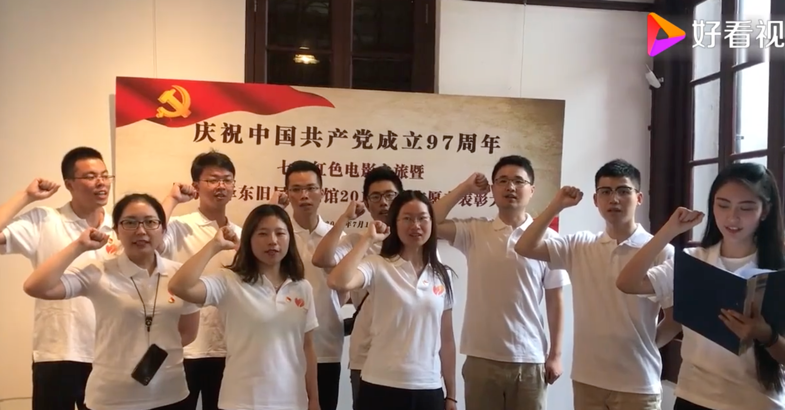 图2侧面拍摄（有党旗，参考图3-5）图3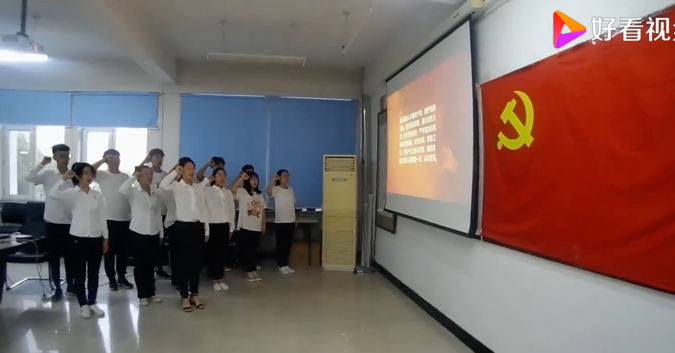 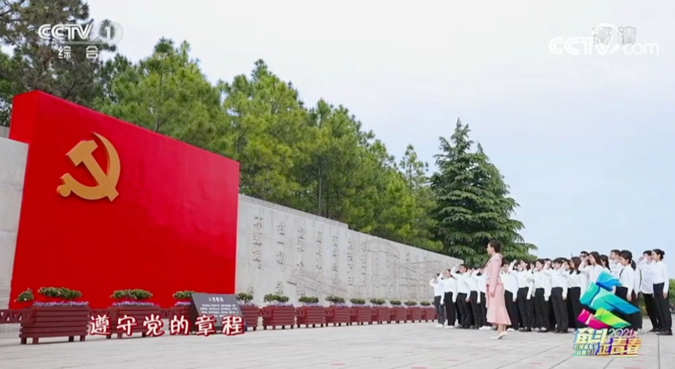 图4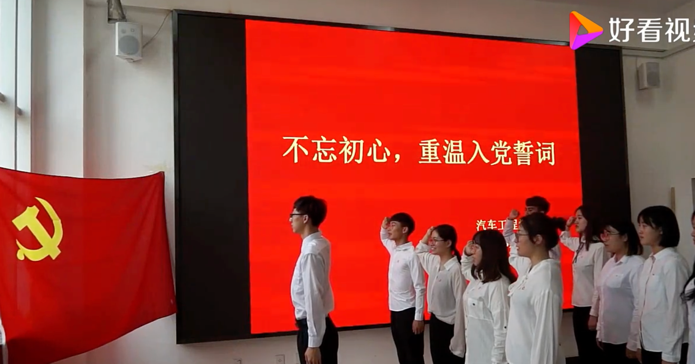 图5